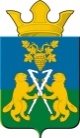 ДУМА	Ницинского сельского поселения	Слободо – Туринского муниципального районаСвердловской областипятого созываРЕШЕНИЕот 15 апреля 2024 г.                                                                          № 105-3-НПА                                                           с.НицинскоеО внесении изменений в решение Думы Ницинского сельского поселения от 22.12.2023 г №105-НПА «О бюджете Ницинского сельского поселения на 2024 год и плановый период 2025 и 2026 годов»В соответствии c приказом Министерства финансов Российской Федерации от 1 июня 2023 г. N 80н "Об утверждении кодов (перечней кодов) бюджетной классификации Российской Федерации на 2024 год (на 2024 год и на плановый период 2025 и 2026 годов)", постановлением Правительства Свердловской области от 21.03.2024 №180-ПП «О распределении субсидий из областного бюджета бюджетам муниципальных образований, расположенных на территории Свердловской области, на внедрение механизмов инициативного бюджетирования, реализуемых на территории Свердловской области», Дума Ницинского сельского поселенияРЕШИЛА:Внести в Решение Думы Ницинского сельского поселения от 22.12.2023 № 105-НПА «О бюджете Ницинского сельского поселения на 2024 год и плановый период 2025 и 2026 годов» следующие изменения:а) в подпункте 1 пункта 1 статьи 1 после слов «на 2024 год в сумме» число «69626,7» заменить числом «69980,2»;б) в пункте 2 статьи 1 после слов «на 2024 год в сумме» число «69626,7» заменить числом «69980,2».2.  Внести изменения в приложения 2, 4, 6, 10 к Решению Думы Ницинского сельского поселения от 22.12.2023 № 105-НПА «О бюджете Ницинского сельского поселения на 2024 год и плановый период 2025 и 2026 годов», изложив их в новой редакции (прилагаются).3.  Решение вступает в силу со дня подписания и подлежит официальному опубликованию.4. Настоящее решение опубликовать в печатном средстве массовой информации Думы и администрации Ницинского сельского поселения «Информационный вестник Ницинского сельского поселения», разместить на официальном сайте Ницинского сельского поселения в информационно-телекоммуникационной сети «Интернет» (www.nicinskoe.ru).5. Контроль за исполнением решения возложить на комиссию по бюджету, экономической и налоговой политике (Х.Каримов).Председатель Думы Ницинского                           Глава Ницинского                                               сельского поселения                                              сельского поселения_____________     					      _____________  